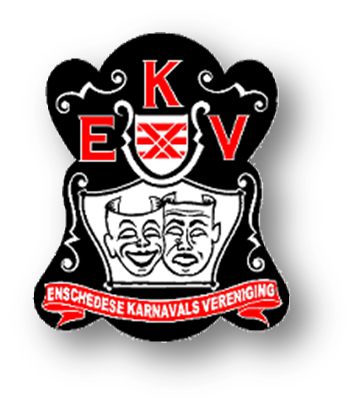 Contactgegevens:Door je persoonlijke gegevens in te vullen meld je jezelf aan als lid/jeugdlid van de Enschedese Karnavalsvereniging (hierna te noemen ‘de EKV).(Onderstaand aankruisen bij/voor welke groepering je je aanmeld)Contactgegevens ouder(s)/verzorger(s) 1**Contactgegevens ouder(s)/verzorger(s) 2Alleen personen die de gegevens functioneel nodig hebben (zoals het bestuur, de trainers/begeleiding en de clubadministratie) hebben hiermee inzicht in de strikt noodzakelijke gegevens.Beeldmateriaal:Via onze website en social media kanalen houden we iedereen graag op de hoogte van de activiteiten van onze vereniging. Hiervoor maken we gebruik van foto’s en incidenteel ook video’s. Door deel te nemen aan activiteiten en/of uittredens van de EKV geeft u automatisch toestemming tot plaatsing van deze beelden .Benadering voor vrijwilligerswerk:Mocht je als lid, jeugdlid of als ouder/verzorger van onze leden het leuk vinden om de EKV op een of andere manier te (onder)steunen dan ben je van harte welkom. Hieronder kun je aangeven waarvoor we  je mogen benaderen.Tot slot:Wil je nog iets kwijt, heb je tips of ideeën? Dan kan dat hieronder. Bedankt voor je aanmelding!Voor vragen of opmerkingen over je inschrijving kun je mailen naar secretariaat@ekv-enschede.nl*Deze gegevens zijn verplicht om in te vullen.
**Indien minderjarig dient verplicht 1 ouder/verzorger als contactpersoon te worden opgegeven.(1) Deze adresgegevens worden in de privacyverklaring van de EKV ‘adres’ genoemdJeugd EKV (Kids Club)  0 – 11 jaarJeugd EKV (Klötterboksen)12 – 21jaarLid EKVVanaf 18 jaarVoornaam*:Voorletters*:Tussenvoegsel:Achternaam*:Adres(1)*:Postcode(1)*:Woonplaats(1)*:Land:Geslacht:Geboortedatum*:Telefoon:Mobiel:E- mailadres*:Naam*:Telefoon*:Telefoon*:E-mailadres*:Naam*:Telefoon*:Telefoon*:E-mailadres*:Bestuursfunctie (indien vacant)Vrijwilliger van een van onze commissies